KUESIONERTANTANGAN DAN SOLUSI AKUNTAN BERPRAKTEK DALAM MENGHADAPI RI 4.0Nama Responden	: Bp Dajad Sulistyana, Ak., CA Jabatan		: Kepala KJA DeeS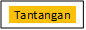 TANTANGAN (                           internal dan eksternal pada halaman -1)Dilihat dari segi “TANTANGAN”, seberapa besar pengaruhnya terhadap Akuntan berpraktek dalam menghadapi RI 4.0TANTANGAN INTERNAL  (                         pada halaman -1)Dilihat dari segi “TANTANGAN INTERNAL”, seberapa besar pengaruhnya terhadap Akuntan berpraktek dalam menghadapi     RI 4.0 .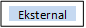 TANTANGAN EKSTERNAL (                          pada halaman -1) Dilihat dari segi “TANTANGAN EKSTERNAL”, seberapa besar pengaruhnya terhadap Akuntan berpraktek dalam menghadapi        RI 4.0.SOLUSI (                            pada halaman-1)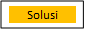 Dilihat dari segi “SOLUSI”, seberapa besar pengaruhnya terhadap Akuntan Berpraktek dalam menghadapi RI 4.0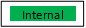 SOLUSI INTERNAL (                          pada halaman -1) Dilihat dari segi “SOLUSI INTERNAL”, seberapa besar pengaruhnya terhadap Akuntan Berpraktek dalam menghadapi RI 4.0SOLUSI EKSTERNAL (                         pada halaman -1)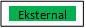 Dilihat dari segi “SOLUSI EKSTERNAL”, seberapa besar pengaruhnya terhadap akuntan berpraktek dalam menghadapai RI. 4.0Bandung, 25 Oktober 2019Drajad Sulistyana(……………………………………………………).RespondenSKALA VERBALSKALA NUMERIKAmat sangat  besar pengaruhnya besar pengaruhnya9Amat sangat  besar pengaruhnya besar pengaruhnya8Amat sangat  besar pengaruhnya besar pengaruhnya7Amat sangat  besar pengaruhnya besar pengaruhnya6Amat sangat  besar pengaruhnya besar pengaruhnya5Amat sangat  besar pengaruhnya besar pengaruhnya4Amat sangat  besar pengaruhnya besar pengaruhnya3Amat sangat  besar pengaruhnya besar pengaruhnya2Amat sangat  besar pengaruhnya besar pengaruhnya1Keterangan TANTANGAN123456789TANTANGAN InternalXTANTANGAN EksternalXTANTANGAN Internal123456789Kemampuan praktik dg mengikuti Perkembangan teknologiXKarakter individu akuntan yang tidak familiar dengan teknologiXKurang memiliki kemampuan analisis Big DataXKemampuan finansial dlm  pengembangan digital skill,XKemampuan SDM  dalam bidang teknologiXTANTANGAN Eksternal123456789Teknologi digital semakin canggihXAdanya akuntan dari luar negeri yang menjadi pesaing dengan keahlian yang mumpuniXEra Big Data lebih dominan.XPerkembangan teknologi yang tidak mudah diprediksiXTeknologi digital masuk dalam ranah akuntansiXKeterangan Solusi123456789Solusi InternalXSolusi EksternalXSolusi Internal123456789Meningkatkan kompetensi, & terbuka thd perubahanXKarakter individu akuntan menjadi familiar   thd teknologi.XMengubah pola pikir menjadi principle based mindsetXMengubah pola pikir dari manual ke digitalisasiXPembinaan SDM secara berkelanjutanXSolusi Eksternal123456789Mengikuti kemajuan teknologiXKurikulum profesi CA (Chartered of Accountant) lebih banyak konten ke bisnis modelXMeningkatkan kompetensi dalam analisis  big data.XMembangun kerjasama dengan institusi provider teknologi yang terkait dengan jasa akuntansiXMengikuti teknologi digital dan mengaplikasikan nya.X